Sikkerhetskrav som skal ivaretas i systemer som behandler helse- og personopplysninger. Faktaarket er à jour med utgave 5.3 av Normen.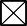 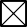 Kravene nedenfor følger av Normen. For enkelte krav er det angitt en utdypning av kravet som ikke direkte kan leses ut av Normen. Disse er angitt som ”Utdypning av kravet:”.Faktaarket dekker ikke samtlige krav ved tilgang til helseopplysninger mellom virksomheter. Grunnen er at flere av kravene kan løses utenfor systemene.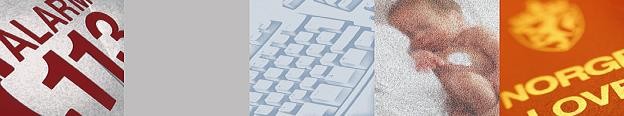 Norm for informasjonssikkerhet www.normen.noUtgitt med støtte av: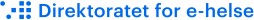 Sikkerhetskrav for systemerStøttedokument Faktaark nr. 38Versjon: 5.0Dato: 21.11.2018FormålGi innkjøper av systemer i helse- og omsorgstjenesten et hjelpemiddel for å sikre at systemene inneholder løsninger iht kravene i Normen. Faktaarket skal benyttes som grunnlag for selvdeklareringsordningen for programvare i helse- og omsorgstjenesten, hvor det er utarbeidet detaljerte beskrivelser av hvordan leverandøren kan oppfyllekravene.Gi innkjøper av systemer i helse- og omsorgstjenesten et hjelpemiddel for å sikre at systemene inneholder løsninger iht kravene i Normen. Faktaarket skal benyttes som grunnlag for selvdeklareringsordningen for programvare i helse- og omsorgstjenesten, hvor det er utarbeidet detaljerte beskrivelser av hvordan leverandøren kan oppfyllekravene.Gi innkjøper av systemer i helse- og omsorgstjenesten et hjelpemiddel for å sikre at systemene inneholder løsninger iht kravene i Normen. Faktaarket skal benyttes som grunnlag for selvdeklareringsordningen for programvare i helse- og omsorgstjenesten, hvor det er utarbeidet detaljerte beskrivelser av hvordan leverandøren kan oppfyllekravene.AnsvarVirksomhetens leder er ansvarlig for at systemer som tas i bruk for behandling av helse- og personopplysninger inneholder nødvendige sikkerhetsløsninger.Virksomhetens leder er ansvarlig for at systemer som tas i bruk for behandling av helse- og personopplysninger inneholder nødvendige sikkerhetsløsninger.Virksomhetens leder er ansvarlig for at systemer som tas i bruk for behandling av helse- og personopplysninger inneholder nødvendige sikkerhetsløsninger.GjennomføringVed anskaffelse av systemer i helse- og omsorgstjenesten skal leverandøren dokumentere at nødvendige sikkerhetsløsninger er etablert. Innkjøper kan benyttesjekklisten i faktaarket som grunnlag for dokumentasjonen.Ved anskaffelse av systemer i helse- og omsorgstjenesten skal leverandøren dokumentere at nødvendige sikkerhetsløsninger er etablert. Innkjøper kan benyttesjekklisten i faktaarket som grunnlag for dokumentasjonen.Ved anskaffelse av systemer i helse- og omsorgstjenesten skal leverandøren dokumentere at nødvendige sikkerhetsløsninger er etablert. Innkjøper kan benyttesjekklisten i faktaarket som grunnlag for dokumentasjonen.OmfangGjelder alle fagsystemer som benyttes til behandling av helse- og personopplysninger i helse- og omsorgstjenesten. For eksempel elektronisk pasientjournal, pasientadministrasjon, laboratoriesystem, rekvisisjon og svar og elektromedisinskutstyr som inneholder helse- og personopplysningerGjelder alle fagsystemer som benyttes til behandling av helse- og personopplysninger i helse- og omsorgstjenesten. For eksempel elektronisk pasientjournal, pasientadministrasjon, laboratoriesystem, rekvisisjon og svar og elektromedisinskutstyr som inneholder helse- og personopplysningerGjelder alle fagsystemer som benyttes til behandling av helse- og personopplysninger i helse- og omsorgstjenesten. For eksempel elektronisk pasientjournal, pasientadministrasjon, laboratoriesystem, rekvisisjon og svar og elektromedisinskutstyr som inneholder helse- og personopplysningerMålgruppeDette faktaarket er spesielt relevant for:   Virksomhetens leder/ledelse Forskningsansvarlig Prosjektleder forskning SikkerhetslederAnsatt / medarbeider Forsker PersonvernombudIKT-ansvarlig Databehandler LeverandørHjemmelKravene i faktaarket er hjemlet i lov og forskrift (jf. Normen kapittel 1.2). Enkelte tilleggskrav er fastsatt i NormenKravene i faktaarket er hjemlet i lov og forskrift (jf. Normen kapittel 1.2). Enkelte tilleggskrav er fastsatt i NormenKravene i faktaarket er hjemlet i lov og forskrift (jf. Normen kapittel 1.2). Enkelte tilleggskrav er fastsatt i NormenReferanserFaktaark 14 - TilgangsstyringFaktaark 15 - Logging og oppfølging av loggerFaktaark 31 - Passord og passordhåndteringFaktaark 14 - TilgangsstyringFaktaark 15 - Logging og oppfølging av loggerFaktaark 31 - Passord og passordhåndteringFaktaark 14 - TilgangsstyringFaktaark 15 - Logging og oppfølging av loggerFaktaark 31 - Passord og passordhåndteringNrKravKapittel i NormenKrav ivaretattKrav ivaretattKrav ivaretattNrKravKapittel i NormenJaNeiIkke rele-vantAutoriseringAutoriseringAutoriseringAutoriseringAutoriseringAutorisering1.Oversikt over tildelte autorisasjoner og tilganger til helse- og personopplysninger (autorisasjonsregisteret) skal oppbevares i minimum 5 år fra det tidspunkt autorisasjonenble tatt ut av bruk2.32.Selvautorisering kan etableres som en mulighet for autoriserte brukere til å gi seg selv tilgang uten å følge fastsatte prinsipper for å få tilgang til helse- ogpersonopplysninger3NrKravKapittel i NormenKrav ivaretattKrav ivaretattKrav ivaretattNrKravKapittel i NormenJaNeiIkke rele- vant3.Tilgangsstyring skal etableres for alle behandlingsrettede helseregistre (inkl elektronisk pasientjournal (EPJ)) ogfagsystemer5.24.Tilgang til behandlingsrettede helseregistre skal gis etter enkonkret beslutning basert på at det er iverksatt eller skal iverksettes tiltak for medisinsk behandling av pasienten5.25.Tildelt autorisasjon skal sikre at den enkelte kan få tilgang til relevante og nødvendige helse- og personopplysninger i samsvar med personellets ansvar og oppgaverUtdypning av kravet: Tildelt autorisasjon skal kunne tidsavgrenses5.2.16.Benyttes det roller i virksomheten skal autorisering for hverrolle skje uavhengig av personellets øvrige roller5.2.17.Autorisasjon for å lese, registrere, rette, slette og/eller sperrehelse- og personopplysninger skal gis til dem som har tjenstlig behov5.2.18.Kun teknisk personell med særskilt behov for tilgang, kanautoriseres for større mengder helse- og personopplysninger5.2.19.Det skal iverksettes tiltak slik at mulig misbruk av tekniskpersonell skal kunne avdekkes5.2.110.Systemet som administrerer autorisasjon skal skille mellom rettigheter til å lese, registrere, rette, slette og/eller sperrehelse- og personopplysninger5.2.111.Dersom det er åpnet for selvautorisering, skal tekniske tiltaketableres på en slik måte at helsepersonell kan få tilgang til nødvendige helse- og personopplysninger.5.2.112.Tilgang ved selvautorisering skal grunngis og registreres ibehandlingsrettede helseregistre (inkl elektronisk pasientjournal (EPJ))5.2.113.All tildeling av autorisasjon skal registreres i etautorisasjonsregister5.2.114.Misbruk av selvautorisering skal følges opp som avvik5.2.1NrKravKapittel i NormenKrav ivaretattKrav ivaretattKrav ivaretattNrKravKapittel i NormenJaNeiIkke rele- vant15.Dataansvarlig skal sørge for at det opprettes et autorisasjonsregister. Registeret skal som minimum inneholde:informasjon om hvem som er tildelt autorisasjontil hvilken rolle autorisasjonen er tildelt (om rolle benyttes i virksomheten)formålet med autorisasjonentidspunkt for når autorisasjonen ble gitt og eventuelt tilbakekaltinformasjon om hvilken virksomhet den autoriserte er knyttet tilhelsepersonells autorisasjon for tilgang til helseopplysninger i annen virksomhet (kun om tilgang til helseopplysninger i annen virksomhet er tatt i brukUtdypning av kravet: Det skal også registreres hvem (fysisk identifiserbar person) som har opprettet (registrert)autorisasjonen5.2.1.116.Ved tilgang til helseopplysninger mellom virksomheter skalautorisasjonen tidsbegrenses5.2.1.317.Virksomhetens ledelse skal påse at det jevnlig gjennomføres kontroll av hvem som har hatt elektronisk tilgang til helseopplysninger i et behandlingsrettet helseregister (inkl elektronisk pasientjournal (EPJ)) eller i et fagsystem.Utdypning av kravet: Behandlingsrettet helseregister inkl elektronisk pasientjournal (EPJ) eller fagsystem må ha funksjonalitet slik at kontrollen kan gjennomføres effektivt.5.2.318.Ved tilgang til helseopplysninger mellom virksomheter skal dataansvarlige, som har adgang til å autorisere helsepersonell for tilgang, løpende kontrollere:hvem i egen virksomhet som elektronisk har hentet frem helseopplysninger fra annen virksomhethvorfor dette er gjorttidsperioden helseopplysningene er hentet frem5.2.3AutentiseringAutentiseringAutentiseringAutentiseringAutentiseringAutentisering19.Tekniske tiltak skal iverksettes slik at personer i eller utenfor virksomheten ikke skal kunne endre opplysninger uten at det registreres i behandlingsrettede helseregistre (inkl elektronisk pasientjournal (EPJ)) og fagsystem hvem som har endret og hva som er endretUtdypning av kravet der det ikke benyttes PKI: Passordfil skal krypteres5.2.120.Om det benyttes roller skal den enkelte rolle identifiseres5.2.221.Om det benyttes roller skal den enkelte rolle ved behov gisulike autentiseringskriteria.5.2.2NrKravKapittel i NormenKrav ivaretattKrav ivaretattKrav ivaretattNrKravKapittel i NormenJaNeiIkke rele- vant22.Ved tilgang til behandlingsrettede helseregistre (inkl elektronisk pasientjournal (EPJ)) og fagsystemer skal ulikeansettelsesforhold identifiseres.5.2.223.Flere personer skal ikke benytte samme autentiseringskriteria.Utdypning av kravet der det ikke benyttes PKI:Passordet skal kunne byttes enkelt av brukerTvunget skifte av passord skal være teknisk muligPassordets kvalitet og varighet skal kunne konfigureres5.2.2LoggingLoggingLoggingLoggingLoggingLogging24.Logger med sikkerhetsmessig betydning, herunder registrering av autorisert bruk og forsøk på uautorisert bruk av informasjonssystemene, skal tas vare på til det avhelsehjelpens karakter ikke lenger antas å bli bruk for.2.325.Det skal registreres i logger i behandlingsrettede helseregistre (inkl elektronisk pasientjournal (EPJ)) ogfagsystem hvem som har hatt tilgang.326.Det skal registreres i behandlingsrettede helseregistre (inklelektronisk pasientjournal (EPJ)) og fagsystemer hvem som har foretatt registrering, endring, retting og sletting327.Det skal registreres i det behandlingsrettede helseregisteret (inkl elektronisk pasientjournal (EPJ)) eller fagsystemet når autorisasjonen benyttes.5.2.128.For å oppdage brudd eller forsøk på å bryte regelverket skal det som minimum føres logg over:Autorisert bruk av informasjonssystemene skal registreres.Alle informasjonssystemer skal registrere alle forsøk på uautorisert bruk.Bruk av selvautorisering til behandlingsrettet helseregister skal registreres.5.4.429.Autorisasjonsregister skal sikres mot endring og sletting avuautorisert personell5.4.430.Logger skal sikres mot endring og sletting av uautorisertpersonell5.4.431.Følgende skal som minimum registreres i loggene:entydig identifikator for den autoriserte brukerenrollen den autoriserte brukeren har ved tilgangen (om det benyttes roller)virksomhetstilhørighetorganisatorisk tilhørighet til den som er autoriserttype opplysninger det er gitt tilgang tilhvem som har fått utlevert helseopplysninger som er knyttet til pasientens eller brukerens navn eller fødselsnummergrunnlaget for tilgangentidspunkt og varighet for tilgangen5.4.4NrKravKapittel i NormenKrav ivaretattKrav ivaretattKrav ivaretattNrKravKapittel i NormenJaNeiIkke rele- vant32.Ved tilgang til helseopplysninger mellom virksomheter skal i tillegg følgende logges:person og organisatorisk tilhørighet til den som har hentet frem helseopplysningenehvorfor helseopplysningene er hentet fremhvilke tidsperioder vedkommende har hentet frem helseopplysningene5.4.433.Alle logger skal kunne analyseres ved hjelp av egnet verktøy og ved behov sammenholdes medautorisasjonsregister5.4.4PasientrettigheterPasientrettigheterPasientrettigheterPasientrettigheterPasientrettigheterPasientrettigheter34.Det skal etableres prosedyrer og gjennomføres tiltak for å sikre at:-	Pasienten/brukeren får informasjon om virksomhetens behandling av helse- og personopplysninger, og sinerettigheter til innsyn i, retting, sletting og sperring av registrerte opplysninger om seg selv.4.235.Dersom den registrerte sender en anmodning elektronisk, skal informasjonen om mulig gis elektronisk4.236.Det skal etableres prosedyrer for å sikre at den registrertes rettigheter for innsyn i logger blir ivaretatt. Prosedyrene skal som et minimum sikre at den registrerte får informasjon om:Person og organisatorisk tilhørighet til den som har behandlet helseopplysningeneHvilke behandlinger av helse- og personopplysninger som er utførtNår behandlingene av helse- og personopplysninger er gjort.4.2.137.Ved bruk av tilgang til helseopplysninger mellom virksomheter skal den registrerte få informasjon om:Person og organisatorisk tilhørighet til den som har hentet fram opplysningeneHvorfor helseopplysningene er hentet framHvilke tidsperioder vedkommende har hentet fram helseopplysningene4.2.138.Det skal fremgå av journalen når helse- ogpersonopplysninger er gitt til annet personell enn virksomhetens eget personell4.3.139.Når helseopplysningene utleveres til ledelsen skal de så langt som mulig behandles uten at den registrertes navn ogfødselsnummer fremgår4.3.240.Når helseopplysninger tilgjengeliggjøres for læring ogkvalitetssikring skal de begrenses til de opplysninger som er nødvendige og relevante for formålet4.3.341.Det skal dokumenteres i pasientens journal hvilke opplysninger som er tilgjengeliggjort for ledelsen og for læring og kvalitetssikring og hvem de er tilgjengeliggjort for4.3.3NrKravKapittel i NormenKrav ivaretattKrav ivaretattKrav ivaretattNrKravKapittel i NormenJaNeiIkke rele- vant42.Ved tilgang til helseopplysninger mellom virksomheter skal det være en funksjon for å sperre tilgang til helseopplysninger for helsepersonell fra andre virksomheterMed sperring menes en teknisk løsning der hele eller deler av journalen gjøres utilgjengelige for helsepersonell.Opplysningene skal kunne sperres overfor både enkeltpersoner, grupper av helsepersonell og virksomheter.5.2.1.3IntegritetIntegritetIntegritetIntegritetIntegritetIntegritet43.Helse- og personopplysninger skal være korrekte og knyttestil rett identifisert person344.Helse- og personopplysninger skal føres i henhold tilrelevant kodeverk3